Food VocabularyToday you will learn some Latin nouns and verbs that relate to food. For the nouns, the nominative and accusative are listed. For the verbs, the infinitive and first person singular forms for the present tense are given. Along the way, there are some simple sentences to practice your knowledge! Have a go at writing them out. Don’t worry if you get stuck - the answers are at the end of this resource.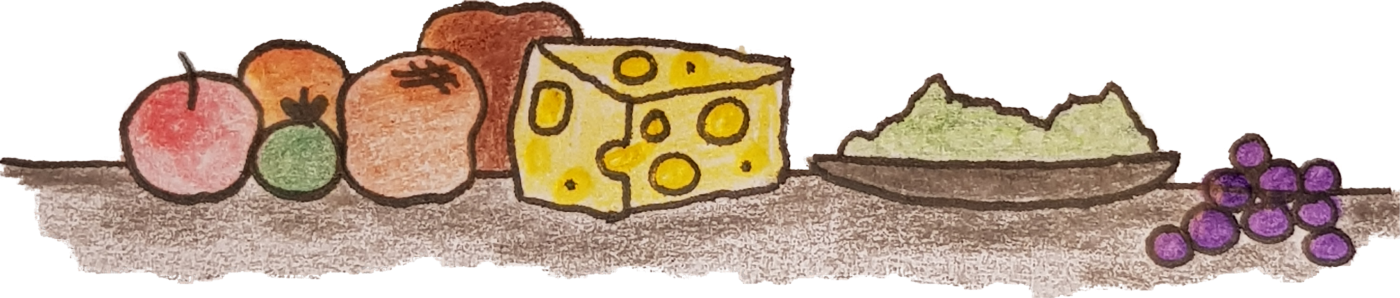 Foodcibus (nominative) 			cibum (accusative)Translate ‘Lucius loves food’:____________________		Apple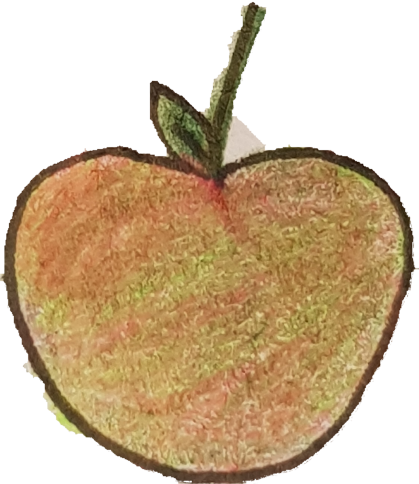 malum (nominative) 	malum (accusative)N.B. This is a neuter noun so the plural form of both the nominative and accusative is mala.How would you say: ‘horses love apples’ in Latin?____________________Bread		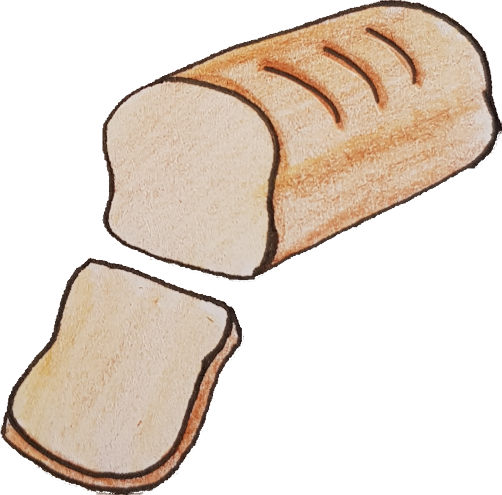 panis (nominative) 			panem (accusative)Baker		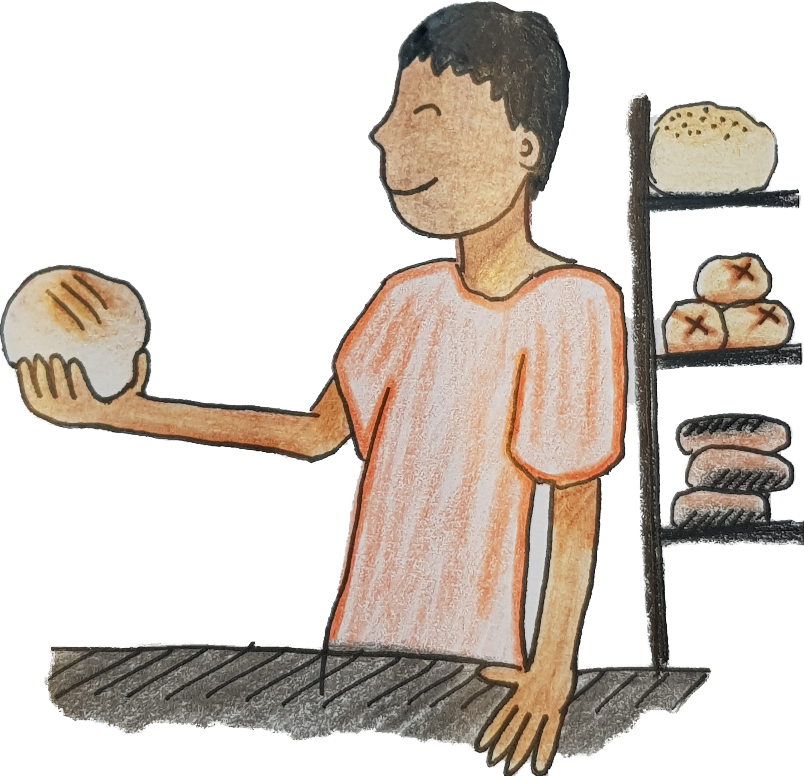 pistor (nominative) 	pistorem (accusative)Beetroot	beta (nominative) 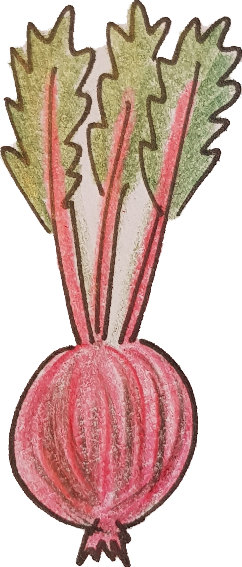 betam (accusative)Eggs			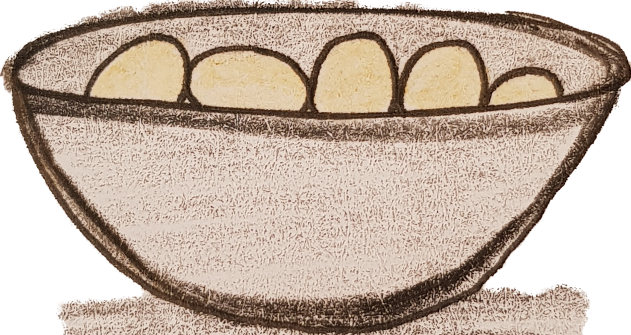 This is a neuter noun in Latin, so the nominative and accusative are the same: ovum in the singular and ova in the plural.Cheese				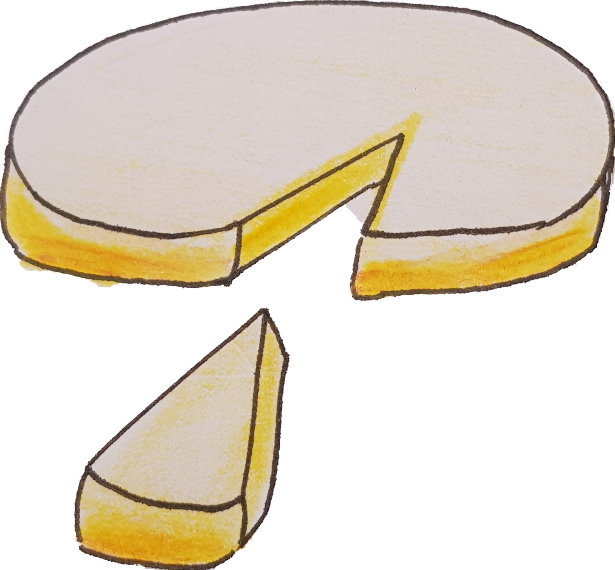 caseus (nominative) 	caseum (accusative)	Fish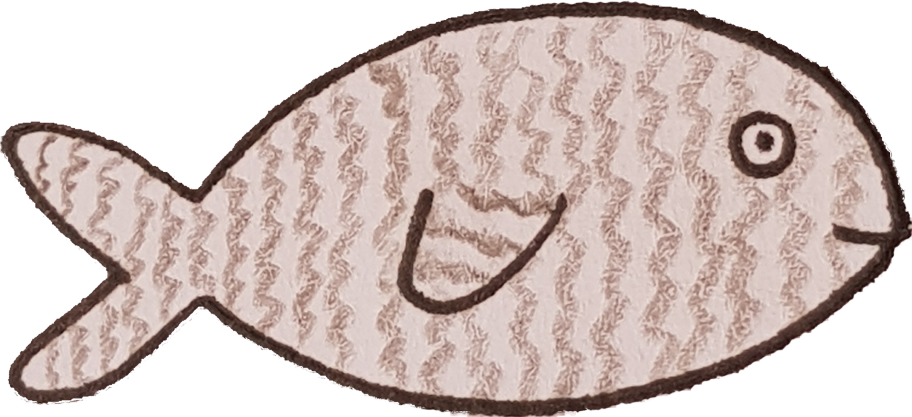 piscis (nominative) 		piscem (accusative)Dormouse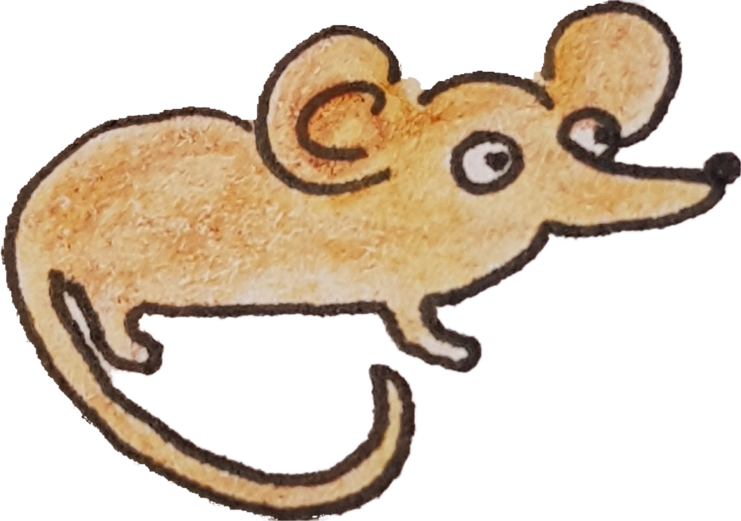 glis (nominative) 		glirem (accusative)Meat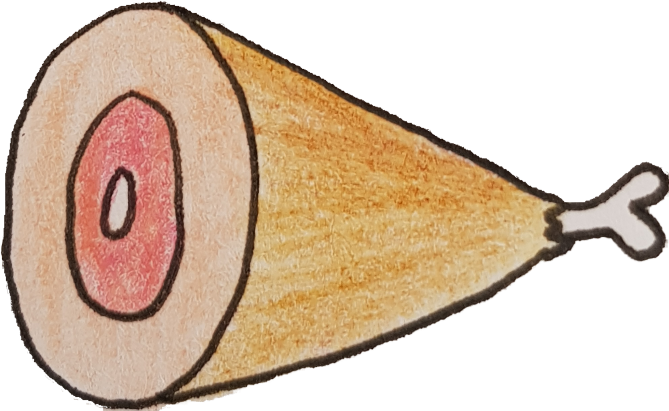 carnis (nominative) 	carnem (accusative)Vegetable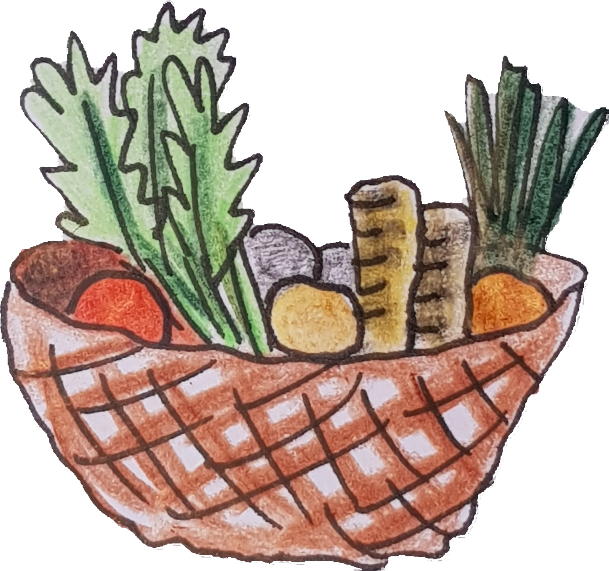 holus (nominative and accusative singular)
holera (nominative and accusative plural)This is a neuter noun.Fruit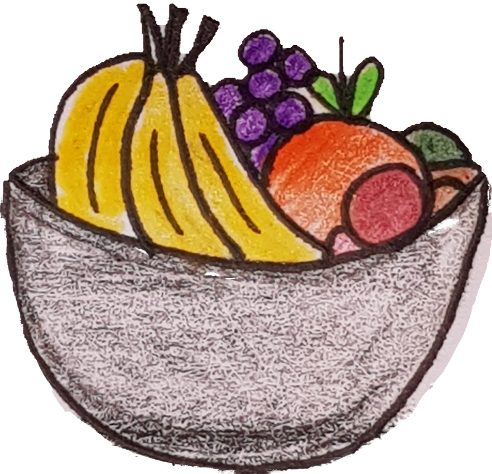 This is a special noun. The nominative singular is fructus, the nominative plural is also fructus. The accusative singular is fructum and the accusative plural is fructus.Table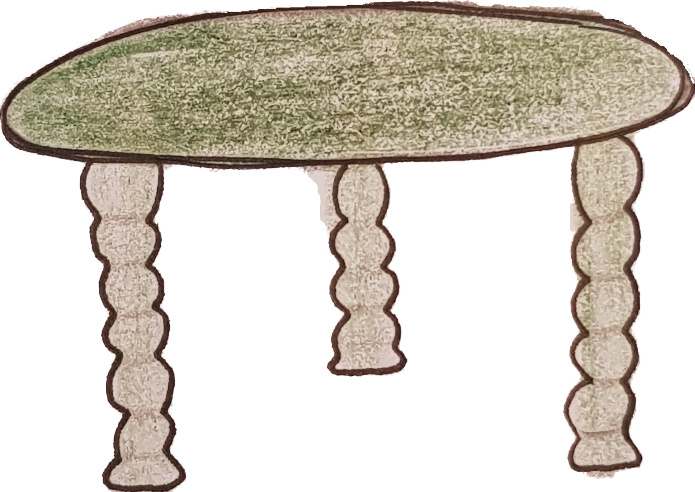 mensa (nominative) 		mensam (accusative)Grapes				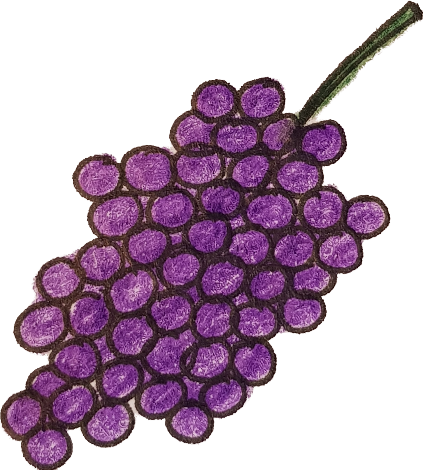 uvae (nominative plural) uvas (accusative plural)One grape is uva (nominative) and uvam (accusative).Honey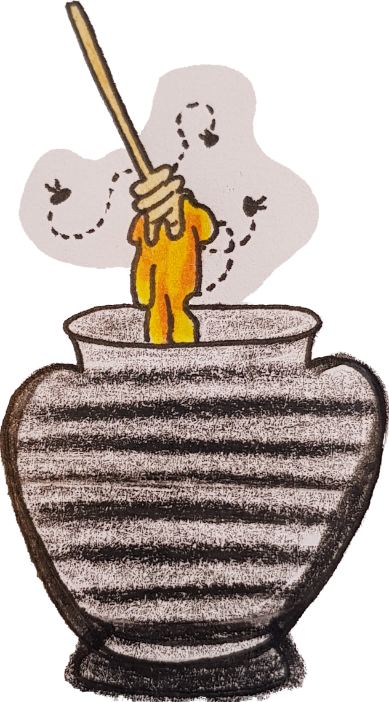 mel (nominative and accusative)This is a neuter noun.Wine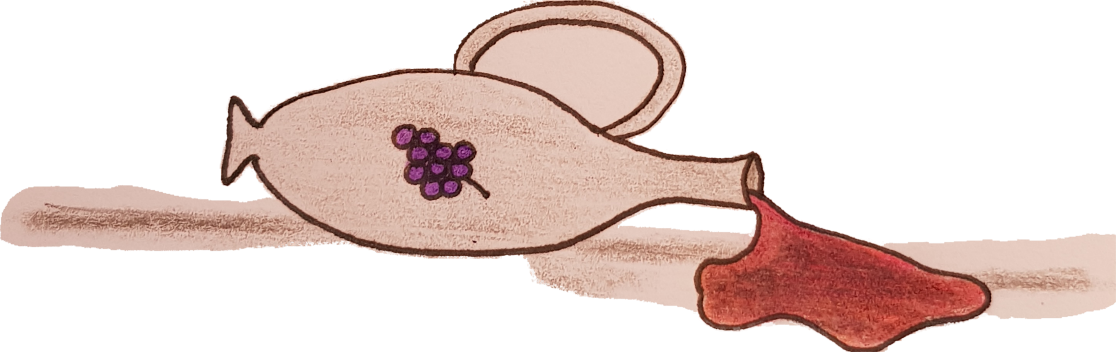 vinum (nominative and accusative)This is a neuter noun.Pepper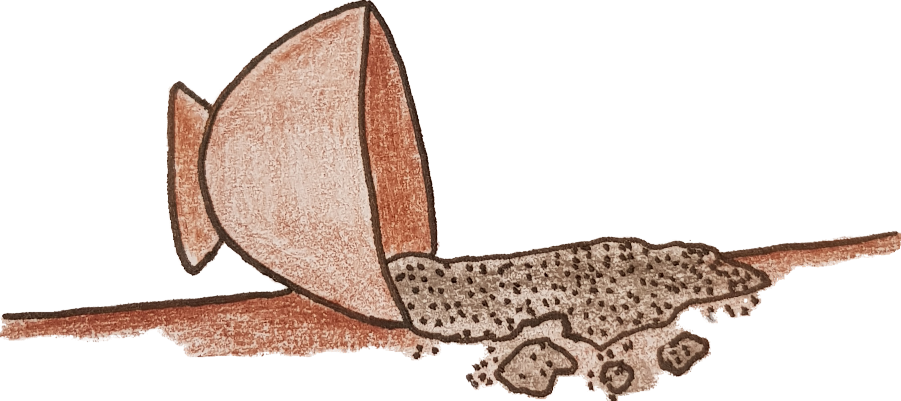 piper (nominative and accusative)This is a neuter noun.How would you say ‘We have honey and cheese’?____________________Salt		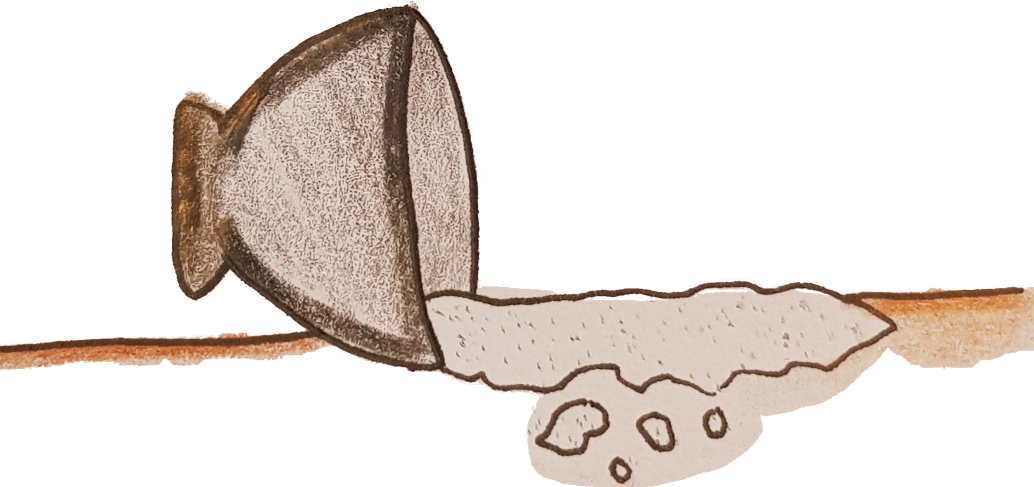 sal (nominative)		salem (accusative)Garum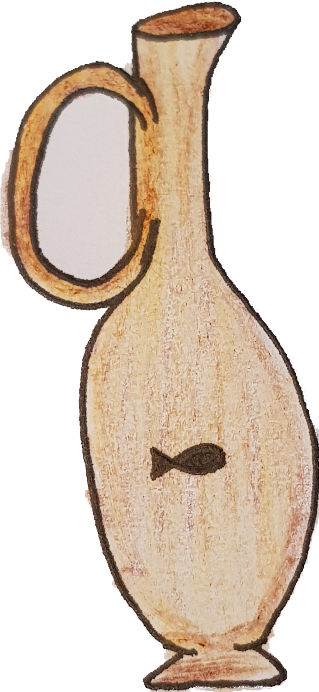 You will learn about this Ancient Roman sauce in another resource this week. It is a neuter noun so the nominative and accusative forms are both garum.Wateraqua (nominative) 	aquam (accusative)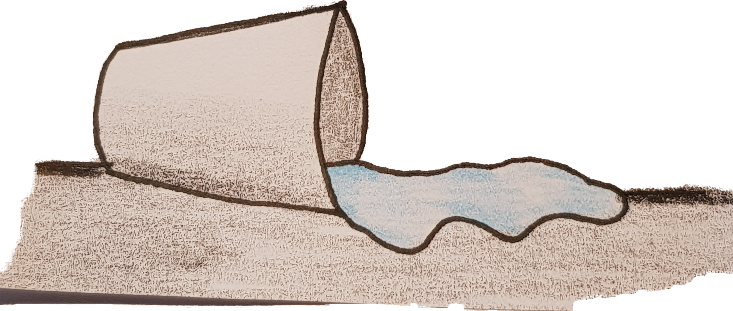 MilkThis is a neuter noun. The nominative and accusative forms are both lac.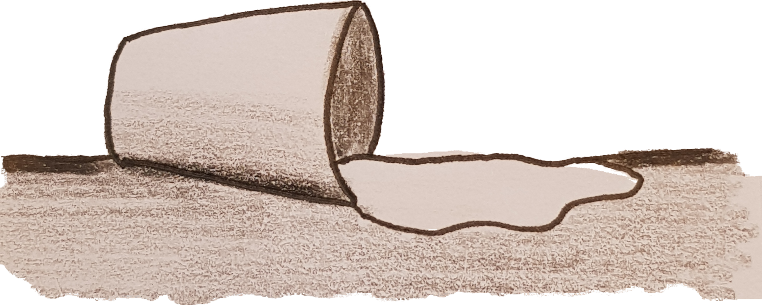 Breakfastientaculum 		(neuter noun)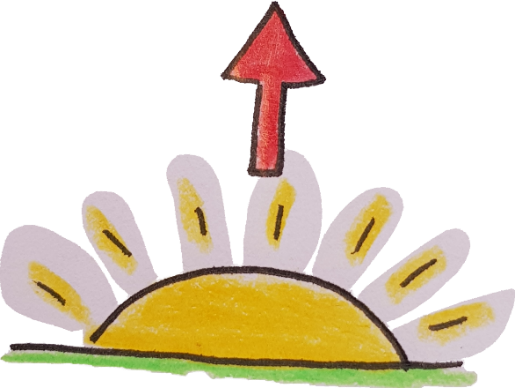 Lunchprandium 		(neuter noun)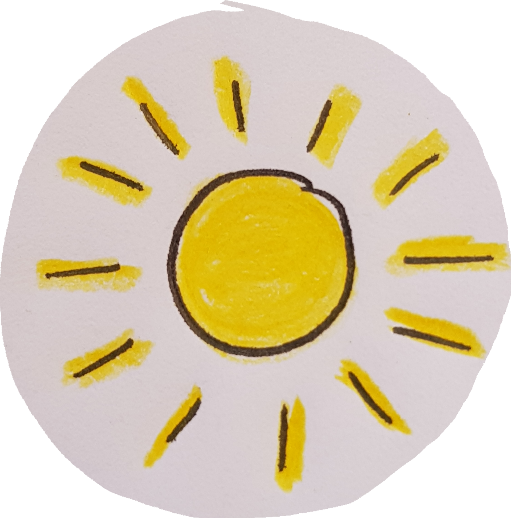 Dinnercena (nominative)	cenam (accusative)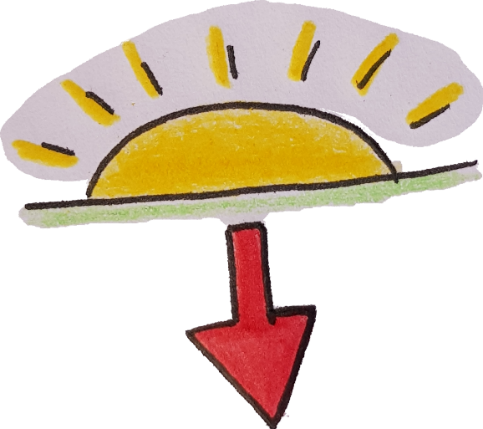 Fishmonger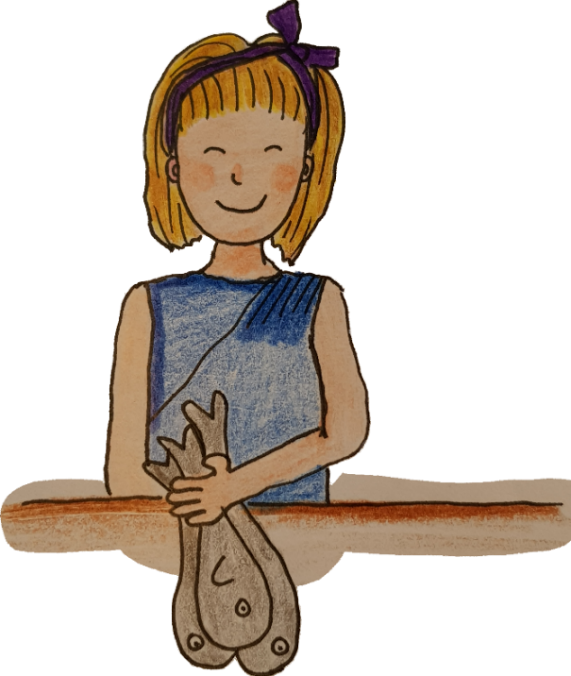 piscarius (nominative), piscarium (accusative)Butcher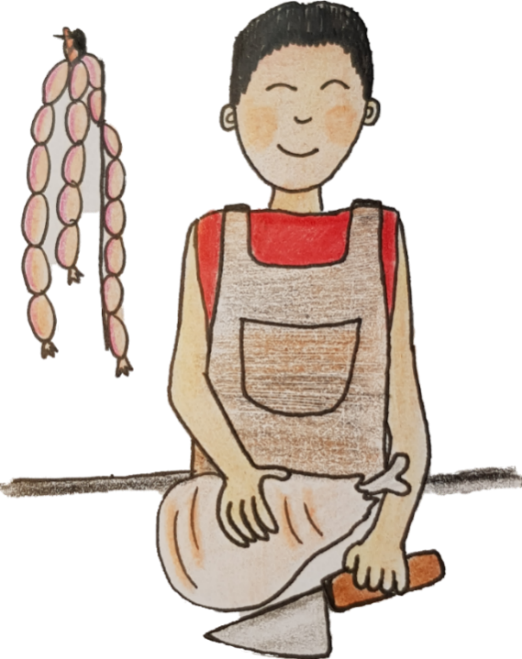 lanius (nominative), lanium (accusative)‘I cut’ is seco 				‘To cut’ is secareHow would a Roman say: ‘Butchers cut meat’?_______________Can you remember how to write ‘I love honey and grapes’ in Latin?_______________Cook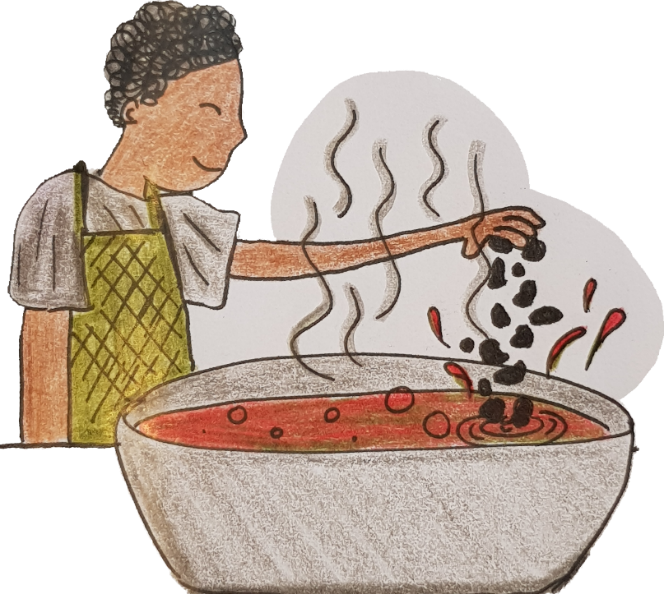 coquus (nominative) 	coquum (accusative)‘I prepare’ is paro	 	‘To prepare’ is parareWrite the Latin for: ‘You are* a cook and you prepare dinner’.___________________* ‘You are’ = es‘I mix’ is misceo 	‘To mix’ is miscere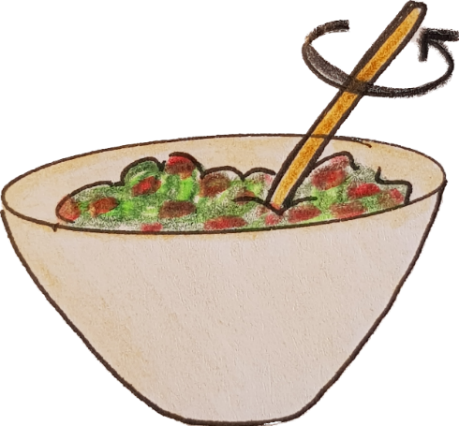 Write the Latin for: ‘They cut beetroot and fish. She mixes eggs, salt, and pepper .’___________________________________‘I bite’ is mordeo 		‘To bite’ is mordere‘I taste’ is gusto		‘To taste’ is gustare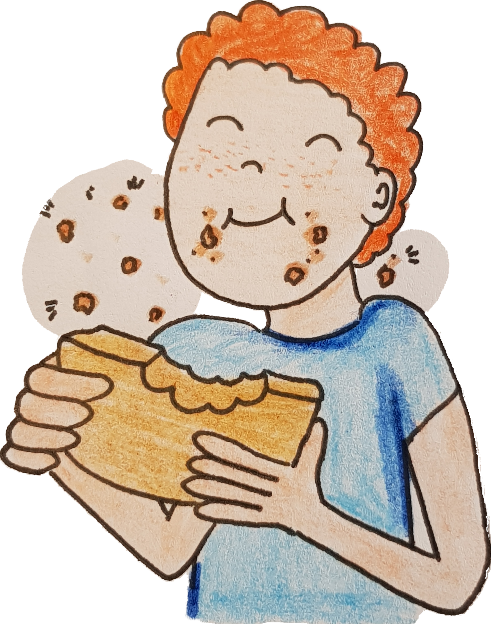 AnswersLucius loves food = Lucius amat cibum.Horses love apples = Equi amant mala.We have wine and cheese = Habemus vinum et caseum.Butchers cut meat = Lanii secant carnem.I love honey and grapes = Amo mel et uvas.You are a cook and you prepare dinner = Es coquus et paras cenam.They cut beetroot and fish. She mixes eggs, salt, and pepper = Secant betam et piscem. Miscet ova, salem, et piper.